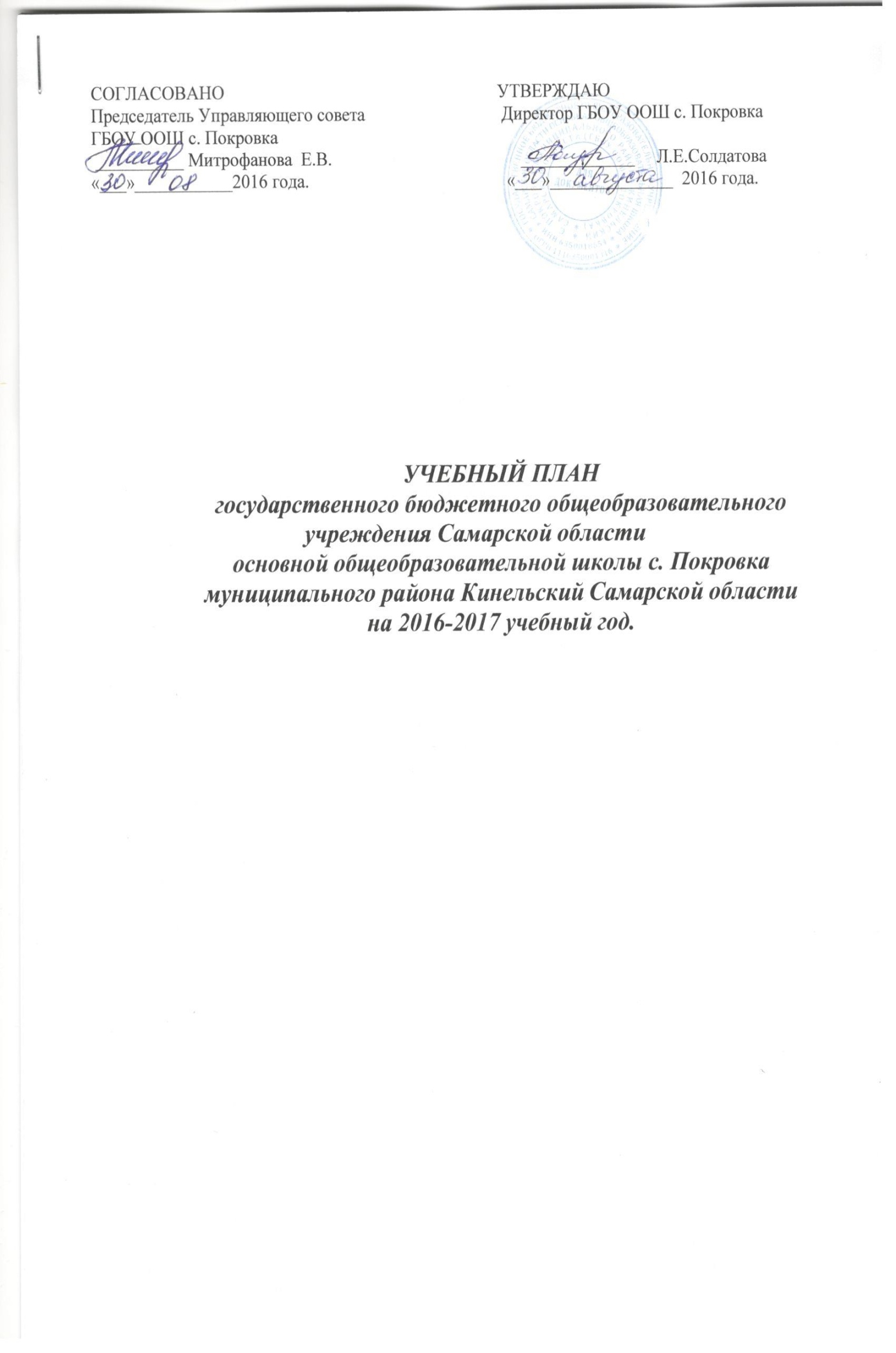 Пояснительная записка к учебному плануГБОУ ООШ с. Покровкамуниципального района Кинельский Самарской областина 2016- 2017   учебный год.Учебный план составлен в соответствии  с Федеральным законом  от 29.12.12. № 273 – ФЗ «Об образовании в Российской Федерации»с Приказом Министерства образования РФ  № 1312 от 09.03.0 ОД «Об утверждении базисного учебного плана образовательных учреждений Российской Федерации, реализующих программы общего образования»;с Приказом Министерства образования и науки Самарской области от 4.04.2005 №55-ОД «Об утверждении базисного учебного плана образовательных учреждений Самарской области, реализующих программы общего образования»;с Санитарно - эпидемиологических правилами  и нормативами  «Гигиенические требования к условиям обучения в общеобразовательных учреждениях, СанПиН 2.4.2.2821-10», утвержденных постановлением Главного государственного санитарного врача Российской Федерации от 29.12.2010 № 189 (с изменениями от 29.06.2011 г.)с письмом Министерства образования и науки Самарской области от 18.08.2015г. № МО – 16   –   09-01/776-ТУ   «Об   организации   в 2015-2016 учебном году  образовательного процесса в начальных классах общеобразовательных организаций и образовательных организаций, осуществляющих деятельность по основным общеобразовательным программам, Самарской области »с базисным  учебным планом  общеобразовательных учреждений РФ, утвержденного Приказом Минобразования (№322 от 9.02.1998);с примерными программами, составленными на основе утверждённого приказом Минобразования России от 5.03.2004 №1089 федерального компонента государственных образовательных стандартов начального общего, основного общего и среднего (полного) общего образования;с письмом Министерства образования и науки Самарской области от 23.03.2011 № МО-16-03/ 226-ТУ «О применении в период введения ФГОС общего образования приказа министерства образования и науки Самарской области от 4.04.2005 № 55-ОД».с Постановлением       Правительства       РФ       от       19       марта       2001 г.        N  196 "Об  утверждении  Типового  положения  об  общеобразовательном  учреждении" приказа Минобрнауки России от 17.12.10 № 1897 «Об утверждении федерального государственного образовательного стандарта основного общего образования»;с приказом  Минобрнауки России от 28.12.2010 № 2106 «Об утверждении федеральных требований к образовательным учреждениям в части охраны здоровья обучающихся, воспитанников»с приказом Министерства образования и науки РФ от 6.10.2009 № 373 «Об утверждении и введении в действие федерального государственного образовательного стандарта начального общего образования»;письма Министерства образования и науки Самарской области от 19.08.2015г. № МО- 16-09-01/787-ТУ «Об организации в 2015-2016 учебном году образовательного процесса в пятых, шестых, седьмых, восьмых классах общеобразовательных организаций и образовательных организаций, осуществляющих деятельность по основным общеобразовательным программам, Самарской области в соответствии с ФГОС ООО»с письмом Минобрнауки России от 12.05.2011 № 03-296 « Об организации деятельности при введении федерального государственного образовательного стандарта общего образования» с письмом Министерства образования и науки Российской Федерации от 25.05.2015г. NМД- 08/761  «Об изучении предметных областей: «Основы религиозных культур и светской этики» и «Основы духовно-нравственной культуры народов России»;с  приказом  Министерства образования и науки Российской Федерации (Минобрнауки России) от 31 марта 2014 г. N 253 г. Москва "Об утверждении федерального перечня учебников, рекомендуемых к использованию при реализации имеющих государственную аккредитацию образовательных программ начального общего, основного общего, среднего общего образования.»примерная основная образовательная  программа начального общего образования, одобренная  Федеральным учебно-методическим объединением по общему образованию. Протокол заседания от 8 апреля 2015 г. № 1/15;Режим  занятий:1 – 9 классы – пятидневная рабочая неделя, 1 класс -  « ступенчатый» режим обучения в первом полугодии с постепенным наращиванием учебной нагрузки: в сентябре, октябре по 3 урока по 35 минут каждый;в ноябре-  декабре  - по 4 урока по 35 минут каждый;январь- май- по 4 урока по 40 минут каждый;    обучение проводится без балльного оценивания знаний обучающихся и домашних     заданий.2 – 9 классы  -    40 минут.Начало занятий - 8-00.Продолжительность перемен – 10 минут.Три большие перемены по 20 минут:Продолжительность учебного года в 1 классе - 33 учебные недели,Во 2 - 9 классах – 34 учебные недели.Освоение образовательной программы сопровождается промежуточной аттестацией обучающихся. Учебные предметы, по которым проводится промежуточная аттестация, определяются решением методического совета школы и утверждаются приказом директора школы. Формы промежуточной аттестации определяются приказом по школе согласно Положению о промежуточной аттестации школы.Организация промежуточной аттестации:по итогам повторения за прошлый год во 2- 9 классах  с 12.09.2016г по 16.09.2016г. (тестовая работа)по итогам 2 четверти и 1 полугодия во 2-9   классах  с 19.12.2016г по 23.12.2016г. ( административная срезовая работа по русскому языку и математике )по итогам года в 1-8  классах с 15.05.2017г по 25.05.2017г. (итоговая контрольная работа по русскому языку и математике)Государственная аттестация в 9 классе проводится соответственно срокам, установленным Министерством образования и науки Российской Федерации на данный учебный год.Текущий контроль успеваемости обучающихся осуществляется по пятибалльной системе: 5 – «отлично», 4 – «хорошо», 3 – «удовлетворительно», 2 – «неудовлетворительно» или в форме «зачтено» или «не зачтено»(предмет проектная деятельность).Промежуточные итоговые оценки выставляются за четверть в 2 ( со 2 полугодия)  -9 классах . В конце учебного года выставляются итоговые оценки. 1.Начальное образование.Инвариантная часть обеспечивает реализацию обязательных компонентов федерального и регионального стандартов. Часы инвариантной части используются полностью.Учебный предмет «Окружающий мир» в 1-4 классах  изучается по 2 часа в неделю. Учебный предмет является интегрированным. В его содержание дополнительно введены развивающие модули и разделы социально – гуманитарной направленности, а также элементы основ безопасности жизнедеятельности.Во 4 классе  в рамках таких предметов, как «Окружающий мир», «Технология» выделяется время на проектную деятельность.2. Основное общее образование.Инвариантная часть обеспечивает реализацию обязательных компонентов федерального и регионального стандартов. Часы инвариантной части используются полностью.Обязательная нагрузка соответствует количеству часов максимальной недельной нагрузки. Инвариантная часть базисного плана использована в полном объёме. Образовательная область «Искусство» представлена  предметами «Музыка» и «ИЗО», «Искусство»Региональный компонент в7 классе представлен курсом « Краеведение», в 8 - 9 классах представлен курсом «Основы проектной деятельности». Вариативная часть плана используется на увеличение часов федерального компонента в 8 – 9 классах по 1 часу в неделю (алгебра) и в  учебный план включена «Информатика и ИКТ» в 6, 7 классе, что является естественным продолжением раннего изучения информатики (2–4 классы).Заместитель директора по УВР:                                  Протасова О.Н..Директор школы:                                                         Солдатова Л.Е.Основное общее образование.Количество часов в неделю.Учебный план начального общего образованияГБОУ ООШ с. Покровка муниципального района КинельскийСамарской области.Учебный план ГБОУ ООШ с. Покровка муниципального района Кинельский Самарской области, реализующего основную образовательную программу начального общего образования, является нормативным документом по введению и реализации Стандарта, определяет максимальный объём учебной нагрузки обучающихся, состав учебных предметов и направлений внеурочной деятельности, распределяет учебное время, отводимое на освоение содержания образования по классам и учебным предметам. Учебный план начального общего образования составлен в соответствии со следующими нормативными правовыми документами и методическими материалами федерального и регионального уровня: приказ Минобрнауки России от 06.10.2009 № 373 «Об утверждении и введении в действие федерального государственного образовательного стандарта общего образования (в редакции приказа от 26.11.2010 № 1241)»;постановление Главного государственного санитарного врача РФ от 29.12.2010 № 189 «Об утверждении СанПиН 2.4.2.2821-10 «Санитарно-эпидемиологические требования к условиям и организации обучения в общеобразовательных учреждениях»»;приказ Минобрнауки России от 28.12.2010 № 2106 «Об утверждении федеральных требований к образовательным учреждениям в части охраны здоровья обучающихся, воспитанников»;письмо Минобрнауки России от 12.05.2011 № 03-296 «Об организации внеурочной деятельности при введении федерального государственного образовательного стандарта общего образования»;примерная основная образовательная программа начального общего образования.письмо Министерства образования и науки Российской Федерации от 25.05.2015г. NМД- 08/761  «Об изучении предметных областей: «Основы религиозных культур и светской этики» и «Основы духовно-нравственной культуры народов России»;примерная основная образовательная  программа начального общего образования, одобренная  Федеральным учебно-методическим объединением по общему образованию. Учебный план состоит из двух частей – обязательной части и части, сформированной участниками образовательного процесса, включающей внеурочную деятельность, осуществляемую во второй половине дня.Обязательная часть  учебного плана определяет состав обязательных учебных предметов и учебное время, отводимое на их изучение в 1  классе в объёме 20 часов в неделю; во 2-4  классах в объёме 23 часа. Общие характеристики, направления, цели и практические задачи учебных предметов, предусмотренных требованиями Стандарта к структуре основной образовательной программы начального общего образования по русскому языку, литературному чтению, математике, окружающему миру, музыке, изобразительному искусству, технологии, физической культуре, приведены в разделе «Программы отдельных учебных предметов» основной образовательной программы начального общего образования ГБОУ СОШ с. Покровка. Обязательная часть  учебного плана отражает содержание образования, которое обеспечивает решение важнейших целей современного начального образования:формирование гражданской идентичности обучающихся;их приобщение к общекультурным и национальным ценностям, информационным технологиям;готовность к продолжению образования на последующих ступенях основного общего образования;формирование здорового образа жизни, элементарных правил поведения в экстремальных ситуациях;личностное развитие обучающегося в соответствии с его индивидуальностью. Часть базисного учебного плана, формируемая участниками образовательного процесса, обеспечивает реализацию индивидуальных потребностей обучающихся. Время, отводимое на данную часть внутри максимально допустимой нагрузки обучающихся использовано на увеличение часов физической культуры (письмо Министерства образования и науки РФ от 08.10.2010 № ИК-1494/19).Согласно п. 2.9.1 – 2.9.5 СанПиН 2.4.2. №1178-02 для учащихся 1-4 классов   продолжительность учебной недели составляет 5 дней.          В соответствии с санитарно-эпидемиологическими правилами и нормативами (СанПин 2.4.2  1178 - 02) в дни, когда не проводятся занятия по физической культуре, предусмотрены динамические паузы (не менее 40 минут) – 2 ч в неделю.     Дополнительные недельные каникулы в 1 классе  вводятся в 3 четверти (согласно годовому календарному графику).Максимальная недельная аудиторная учебная нагрузка  21 час в 1-х классах,  23 часа - во 2 –х классах,  23 часа  - в 3 классах, 23,5- в 4 классах, что не противоречит Постановлению Главного государственного санитарного врача РФ от 29.12.2010 г №189 об утверждении СанПин 2.4.2.2821-10 «Санитарно- эпидемиологические требования к условиям и организации обучения в общеобразовательных учреждениях».   5 – 8 классПояснительная запискаНормативной базой учебного плана являются:- Федеральный государственный образовательный стандарт основного общего образования (Приказ Минобрнауки РФ № 1897 от 17 декабря 2010г.);- Федеральные требования к образовательным учреждениям в части охраны здоровья обучающихся (приказ Минобрнауки РФ от 28.12.2010г. № 2106);-  Федеральный перечень учебников, рекомендованных Минобрнауки РФ к использованию в образовательном процессе на 2012/2013 учебный год (приказ Минобрнауки РФ от 27.12.2011г. № 2885);- Федеральные требования к образовательным учреждениям в части минимальной оснащенности учебного процесса и оборудования учебных помещений (приказ Минобрнауки РФ от 04.10.2011г. № 986);- О введении федерального государственного образовательного стандарта общего образования (письмо Минобрнауки РФ от 19.04.2011г. № 03-255);- Об организации внеурочной деятельности при введении федерального государственного образовательного стандарта общего образования (письмо Минобрнауки РФ от 12.05.2011г. № 03-296);- Постановление Главного государственного санитарного врача РФ от 29.12.2010г. № 189 «Об утверждении  СанПиН  2.4.2.2821-10  «Санитарно-эпидемиологические требования к условиям и организации обучения в общеобразовательных учреждениях» (вместе с «СанПиН  2.4.2.2821-10. Санитарно-эпидемиологические требования к условиям и организации обучения в общеобразовательных учреждениях. Санитарно-эпидемиологические правила и нормативы») (Зарегистрировано в Минюсте РФ 03.03.2011г.  № 19993);- Примерная основная образовательная программа образовательного учреждения. Основная школа. - М.: Просвещение, 2011. Учебный план состоит из двух частей: обязательной части и части, формируемой  участниками образовательного процесса, включающей внеурочную деятельность.Обязательную часть учебного плана составляют учебные предметы обязательных предметных областей и учебное время, отводимое на их изучение.Примечание:  в 5 классе учебный предмет "Основы духовно-нравственной культуры" изучается во втором  полугодии из расчета 1 час в неделю. (17 час.)Часть учебного плана,  формируемая участниками образовательного процесса, определяет содержание образования, обеспечивающего реализацию интересов и потребностей обучающихся, их родителей (законных представителей), ГБОУ ООШ с. Покровка.Время, отводимое на данную часть учебного плана, используется на:—введение учебных курсов, способствующих соблюдению преемственности в изучении учебных дисциплин от начальной школы к основной (информатика) 0,5 часа в 5 классе Учебный план  5- 8  классов в 2016-2017 учебном году Учебные предметы, курсы, дисциплины.    5 класс        5 класс       6 класс       6 класс      7 класс     7 класс     8 класс     8 класс     9 класс     9 класс     Всего            Учебные предметы, курсы, дисциплины.ИВИВИВИВИВ  Всего            Федеральный компонентРусский язык22Литература33Английский  язык33МатематикаАлгебра314Геометрия22Информатика и ИКТ22История22Обществознание 11География22ПриродоведениеФизика22Химия22Биология22Изобразительное искусствоМузыка Искусство11ТехнологияОБЖФизическая культура33Предпрофильный курс11Региональный компонентОПД11КраеведениеВсего321Итого333333Предметные областиУчебные предметыКоличество часов в неделюКоличество часов в неделюКоличество часов в неделюКоличество часов в неделюВсего Предметные областиУчебные предметы1234Всего Обязательная частьОбязательная частьОбязательная частьОбязательная частьОбязательная частьОбязательная частьФилологияРусский язык555515ФилологияЛитературное
чтение43329ФилологияАнглийский язык2224Математика 
и информатикаМатематика444412Обществознание 
и естествознаниеОкружающий мир22226ИскусствоМузыка11113ИскусствоИзобразительное
искусство11113ТехнологияТехнология 11113Физическая 
культураФизическая 
культура23338Основы религиозных культур и светской этикиОсновы религиозных культур и светской этики11ИтогоИтого2022222264Часть, формируемая участниками ОП (физическая культура)Часть, формируемая участниками ОП (физическая культура)1Информационно-  коммуникационные  технологииИнформационно-  коммуникационные  технологии1113Максимально допустимая недельная нагрузкаМаксимально допустимая недельная нагрузка2123232367Предметные областиУчебные предметы5а5а6а6а7а7а8а8аВсегоУчебные предметыфилологияРусский язык564315филологияЛитература33228филологияИностранный язык33339Математика и информатикаМатематика5510Математика и информатикаАлгебра 3313Математика и информатикаГеометрия222Математика и информатикаИнформатика 0,51112,5Общественно-научные предметыИстория22226Общественно-научные предметыОбществознание11113Общественно-научные предметыГеография11224Основы духовно-нравственной культуры народов РоссииОсновы духовно-нравственной культуры народов России0,50,5Естественно-научные предметыЕстествознаниеЕстественно-научные предметыФизика 222Естественно-научные предметыХимия2Естественно-научные предметыБиология11224ОБЖ1искусствоМузыка1113искусствоИскусство1искусствоИзобразительное искусство1113технологияТехнология22216Физическая культура и основы безопасности жизнедеятельностиФизическая культура33339Региональный компонентОПД1краеведение1Всего28                   128                   129   	129   	1311321ИтогоМаксимально  доп. нагрузка при 5-дн. учебной неделе292930303232333371